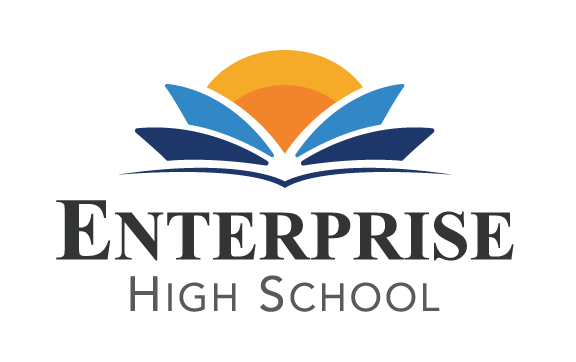 Enterprise High School  Board of Directors Meeting Monday, June 19th, 2017 at 5:00 pmLocated at Enterprise High School’s Board Room2461 McMullen Booth Road    Clearwater, FL  33761AGENDAPublic Sign –InCall to OrderWelcome and IntroductionsPublic CommentBoard Action Items:Review and Approve May  8th Board Minutes.Review  April and May’s Financial StatementsReview and Approve Controlled Open Enrollment ProceduresReview and Approve Amended School Calendar for 17-18 sy ( Added Hurricane Make up Days) Michael Martin’s appeal to his termination of employment.  Review and Approve SFS opening a Savings Account for Community donations/ fundraiser money.    Review and Approval of Budget for 2017-18 sy.Review and Approve School Calendars for Summer term and 17-18 sy.Review and Approve Parent- Student Handbook and Safety Handbook changes.       j.   Review and Approve Pedro Jarquin’s Teaching Status to Long Term Substitute Status if needed.       k.   Review Teacher Salary Structure for higher degrees: PCSB- Master’s $2180 Additional dollars annually;  Specialist Degree $3350 annually; Doctorate- 4500.00 annuallyCurrent Status of Staff-  6 staff members have their Master’s Degree.   1 person is approaching doctorate status.    3% increase will take effect July 1st-    Evaluations will not be completed until end of July.   We can give their raises retroactive from July 1st at end of month.   Final Evaluations cannot be completed until we receive state assessment data. Discussion ItemsState of the School ReportFuture MeetingsDirector’s EvaluationAnnouncements/Reminders       8.     Adjournment 